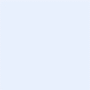 *A signed copy of this document must be sent to publications@iiari.org.